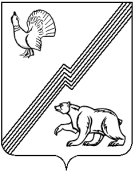 АДМИНИСТРАЦИЯ ГОРОДА ЮГОРСКАХанты-Мансийского автономного округа – Югры ПОСТАНОВЛЕНИЕот 08 июня 2017									                    № 1399О подготовке и проведениинационального праздника  «Славянский хоровод» Во исполнение муниципальной программы города Югорска «Развитие культуры и туризма в городе Югорске на 2014 - 2020 годы», утвержденной постановлением администрации города Югорска от 31.10.2013 № 3246, в целях создания условий для организации досуга, сохранения культурных традиций города Югорска: 1. Провести в городе Югорске 01 июля 2017 года на территории музея под открытым небом «Суеват пауль» с 13:00 до 17:00 национальный праздник «Славянский хоровод».2. Директору муниципального бюджетного учреждения «Музей истории и этнографии»        О.В. Малозёмовой обеспечить:2.1. Подготовку и проведение 01 июля 2017 года  национального праздника  «Славянский хоровод».2.2. Соблюдение санитарно-гигиенических норм во время проведения национального праздника «Славянский хоровод».2.3. Готовность территории учреждения, сценических площадок для проведения мероприятий, обеспечить систему мер комплексной безопасности во время подготовки и проведения мероприятий.2.4. Дежурство машины и бригады «Скорой помощи» при проведении на территории музея под открытым небом «Суеват пауль» национального праздника «Славянский хоровод».2.5. Информирование потенциальных потребителей услуг о проводимых мероприятиях.3. Директору муниципального автономного учреждения «Центр культуры «Югра-презент» Н.Т. Самариной обеспечить звуковое сопровождение национального праздника «Славянский хоровод».4. Начальнику управления экономической политики администрации города Югорска И.В. Грудцыной оказать содействие в организации торгового обслуживания населения при проведении  национального праздника «Славянский хоровод» 01 июля 2017 года на территории музея под открытым небом «Суеват пауль» с 13:00 до 17:00, в соответствии с Порядком размещения нестационарных объектов на территории города Югорска при проведении праздничных, культурно-массовых, спортивно-массовых и иных мероприятий, имеющих краткосрочный характер, утвержденным постановлением администрации города Югорска от 30.09.2016 № 2367.5. Начальнику управления социальной политики администрации города Югорска                 В.М. Бурматову оказать содействие в организации проведения спортивных состязаний, конкурсов при проведении национального праздника «Славянский хоровод».6. Начальнику отдела по гражданской обороне и чрезвычайным ситуациям, транспорту и связи администрации города Югорска В.И. Русину оказать содействие в организации транспортного обслуживания населения по маршруту Югорск - Суеват пауль - Югорск в день проведения мероприятия «Славянский хоровод».7. Директору муниципального автономного учреждения «Городское лесничество» С.Н. Чернову обеспечить дежурство двух сотрудников учреждения с привлечением мотопомпы МП-36 во время проведения национального праздника «Славянский хоровод».8. Рекомендовать начальнику отдела Министерства внутренних дел России по г. Югорску  И.А. Полетаеву:8.1. Спланировать и реализовать комплекс профилактических мер по обеспечению общественной безопасности и антитеррористической защищенности мест проведения национального праздника «Славянский хоровод».8.2. Ограничить въезд на территорию музея под открытым небом «Суеват пауль» во время проведения национального праздника «Славянский хоровод» 01 июля 2017 года с 12:00 до окончания мероприятия (приложение).9. Директору муниципального унитарного предприятия «Югорскэнергогаз» Р.Р. Султанову обеспечить работу дизель - компрессора во время проведения  национального праздника «Славянский хоровод».10. Начальнику открытого акционерного общества «Югорская территориальная энергетическая компания - Югорск» В.Н. Казакову (по согласованию) обеспечить работу дизель - генератора во время проведения национального праздника «Славянский хоровод».11. Начальнику Управления культуры администрации города Югорска Н.Н. Нестеровой обеспечить контроль организации и проведения национального праздника «Славянский хоровод».12. Начальнику управления информационной политики  администрации  города Югорска Г.Р. Аристовой организовать информационное сопровождение общегородского мероприятия в средствах массовой информации, опубликовать в городской газете «Югорский вестник» программу национального праздника «Славянский хоровод», схему ограничения движения.13. Контроль за выполнением постановления возложить на заместителя главы города Югорска Т.И. Долгодворову.Глава города Югорска                                                                                                   Р.З. СалаховПриложениек постановлениюадминистрации города Югорскаот 08.06.2017 № 1399Схема ограничения движения во время проведения национального праздника «Славянский хоровод» (01 июля 2017 года с 12:00 до окончания мероприятия)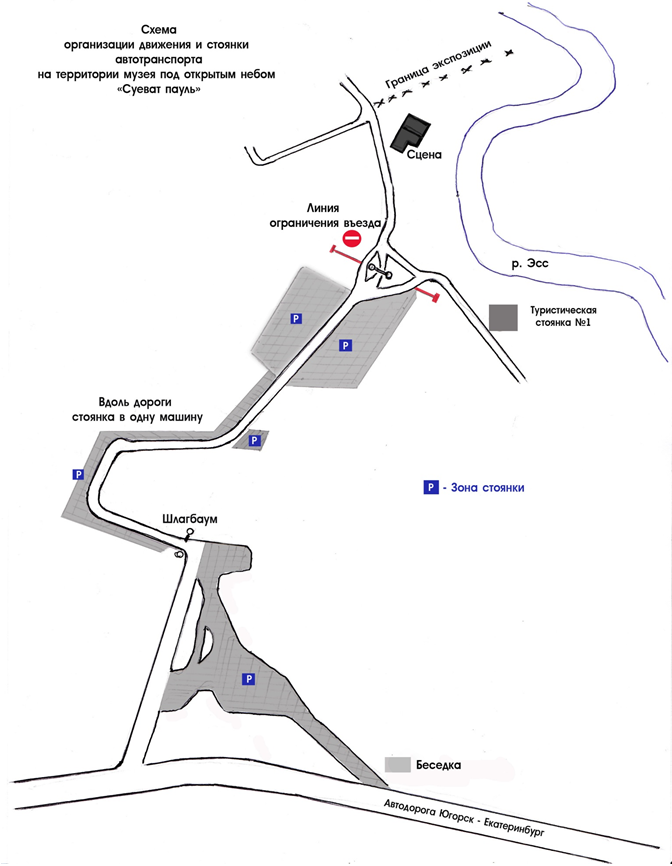 